Application for Exhibit Space
*Please read Information for Exhibitors before completing the application.  Applications must include support material.  Primary Contact Person: ______________________________________________________ Address: ___________________________________________________________________Phone: _______________________________ E-mail: _______________________________ Exhibit Title: ________________________________________________________________ Name of artist(s), collector or group: _____________________________________________ Website or social media handle (if applicable): _____________________________________Description of Exhibit, including medium, and approximate number and size of pieces: ___________________________________________________________________________ ___________________________________________________________________________ Space Requirements:          Main Floor Wall		        Second Floor Wall 
			         Main Floor Display Case                Local History Display Case 
			         Zima Room Special Exhibit         Other: ________________ 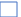 Additional information or special space requirements: ________________________________ ____________________________________________________________________________Schedule Preference (specify date(s) or describe any special scheduling): First choice: _______________ Second choice: _______________    No preference: Additional notes (ie. special scheduling requirements / important information / etc):  ____________________________________________________________________________ _______________________________________________________________________________________________________
I hereby acknowledge that I have reviewed the *Information for Exhibitors* and included  the required support material with my application. Date: ___________________   Applicant’s Signature: _______________________________ 